3GPP TSG-RAN WG4 Meeting #102-e	R4-22xxxxxElectronic Meeting, 21st Feb – 3rd Mar, 2022Title:	WF on NTN SAN demodulation requirementsSource:	Huawei, HiSiliconAgenda item:			10.13.6.1Document for:	ApprovalIntroductionThis WF capture all agreements and open issues for the following topics in [102-e][325] NR_NTN_Demod.Topic #2: Satellite Access Node demodulation requirementsIssue 2-1: General assumptionsIssue 2-2: PUSCH requirementsIssue 2-3: PUCCH requirementsIssue 2-4: PRACH requirementsThe agreed WFs on NTN SAN demodulation requirements in previous meetings are listed as following.R4-2203043, RAN4#101bis-eTopic #2: Satellite Access Node demodulation requirementsIssue 2-1: General assumptionsIssue 2-1-1: Doppler shift modelTentative agreementsConsider 200Hz as the maximum Doppler shift for UL in service linkCandidate optionsProposalsOption 1: Do not consider the residual Doppler error for UL in feeder linkOption 2: Consider the residual Doppler error for UL in feeder link. 0.5pp. is the worst case.Recommended WFCompanies are encouraged to provide the views on this issue.Issue 2-1-2: Delay spread modelTentative agreementsN/ACandidate optionsProposalsOption 1: Single delay spreadOption 1a: 100nsOption 1b: 250ns Option 2: Different delay spreadOption 2a: 10ns/50ns/150nsOption 2b: 10ns/50ns/250ns.  Recommended WFCompanies are encouraged to provide the views on this issue.Issue 2-2: PUSCH requirementsIssue 2-2-1: Scope of PUSCH requirementsTentative agreementsNot to consider the requirements for mapping Type B with non-slot transmissionCandidate optionsProposalsOption 1: Do not consider 2 step RACH caseOption 2: Consider the 2 step RACH caseRecommended WFCompanies are encouraged to provide the views on this issue.Issue 2-2-2: Channel model for PUSCHTentative agreementsSelect NTN-TDL-A and NTN-TDL-C as the channel model for PUSCH requirementsCandidate optionsN/ARecommended WFNo need for 2nd round discussion.Issue 2-2-3: SCS/CBW set for PUSCH requirementsTentative agreementsN/ACandidate optionsProposalsOption 1: 15kHz SCS: SCS 5MHz/10MHz/20MHz, 30kHz SCS: 10MHz/20MHz  Option 2: a few of PRBs for all SCS.Recommended WFCompanies are encouraged to provide the views on this issue.Issue 2-2-4: Modulation order for PUSCH requirementsTentative agreementsN/ACandidate optionsProposalsOption 1: Select MCS4 for PUSCH requirements Option 2: othersRecommended WFCompanies are encouraged to provide the views on this issue.Issue 2-2-5: Antenna configuration for PUSCH requirementsTentative agreementsN/ACandidate optionsProposalsOption 1: UE 1Tx – SAN 1Rx and UE 1Tx –  SAN 2RxOption 2: UE 1Tx – SAN 2RxOption 3: UE – SAN 2Rx, UE – SAN 4Rx and UE – SAN 8RxModerator’s note: companies can agree with UE with 1Tx first? Satellite companies’ input are encouraged.Recommended WFCompanies are encouraged to provide the views on this issue.Issue 2-2-6: Test parameters for NTN PUSCHTentative agreementsN/ACandidate optionsN/ARecommended WFPostpone the discussion until having the conclusion for channel model, MCS, etc.Issue 2-2-7: Test parameters for NTN UL timing adjustmentTentative agreementsN/ACandidate optionsN/ARecommended WFPostpone the discussion until having the conclusion for channel model, MCS, etc.Issue 2-2-8: Test parameters for NTN PUSCH repetition type ATentative agreementsN/ACandidate optionsN/ARecommended WFPostpone the discussion until having the conclusion for channel model, MCS, etc.Issue 2-2-9: Test parameters for NTN msgA PUSCH for 2-step RA typeTentative agreementsN/ACandidate optionsN/ARecommended WFPostpone the discussion until having the conclusion for channel model, MCS, etc.Issue 2-3: PUCCH requirementsIssue 2-3-1: Scope of PUCCH requirementsTentative agreementsIn addition to PUCCH format 0/1/2/3/4, RAN4 to define NTN multi-slot PUCCH demodulation requirementsPrioritize UCI with HARQ on PUCCH demodulation requirementCandidate optionsN/ARecommended WFNo need for 2nd round discussionIssue 2-3-2: Channel model for PUCCH requirementsTentative agreementsRAN4 to use one NTN-TDL channel model for PUCCH requirements definitionCandidate optionsProposalsOption 1: Select NTN-TDL-A and NTN-TDL-COption 2: select one of channel model from NTN-TDL-A and NTN-TDL-CRecommended WFCompanies are encouraged to provide the views on this issue.Issue 2-3-3: SCS/CBW set for PUCCH requirementsTentative agreementsTo follow the same SCS/CBW set as PUSCH as the start pointCandidate optionsProposalsOption 1: follow the same SCS/CBW set as PUSCH and no need to reduce testOption 2: follow the same SCS/CBW set as PUSCH and need to reduce test cases (specify if any)Recommended WFCompanies are encouraged to provide the views on this issue.Issue 2-3-4: Antenna configuration for PUCCHTentative agreementsN/ACandidate optionsProposalsOption 1: UE 1Tx – SAN 1Rx and UE 1Tx –  SAN 2RxOption 2: UE 1Tx – SAN 2RxOption 3: UE – SAN 2Rx, UE – SAN 4Rx and UE – SAN 8RxModerator’s note: companies can agree with UE with 1Tx? Satellite companies’ input are encouraged.Recommended WFCompanies are encouraged to provide the views on this issue.Issue 2-3-5: Test parameters for NTN PUCCH format 0/1/2/3/4Tentative agreementsN/ACandidate optionsN/ARecommended WFPostpone the discussion until having the conclusion for channel model, MCS, etc.Issue 2-3-6:  Test parameters for NTN PUCCH multi-slot PUCCH format 1Tentative agreementsN/ACandidate optionsN/ARecommended WFPostpone the discussion until having the conclusion for channel model, MCS, etc.Issue 2-4: PRACH requirementsIssue 2-4-1: Channel model for PRACHTentative agreements:N/ACandidate optionsProposalsOption 1: Define NTN SAN PRACH demodulation requirement for AWGN and NLOS multi-path channel.Option 2: Define NTN SAN PRACH demodulation requirement for one multi-path channel.Recommended WFCompanies are encouraged to provide the views on this issue.Issue 2-4-2: Test parameters for NTN PRACH demodulation requirementTentative agreementsN/ACandidate optionsN/ARecommended WFPostpone the discussion until having the conclusion for channel model, MCS, etc.ReferenceR4-2207169, Email discussion summary for [102-e][325] NR_NTN_Demod, RAN4#102-e, Qualcomm IncorporatedR4-2203043, WF on NTN SAN demodulation requirements, RAN4#101bis-e, Huawei, HiSiliconCompanyComments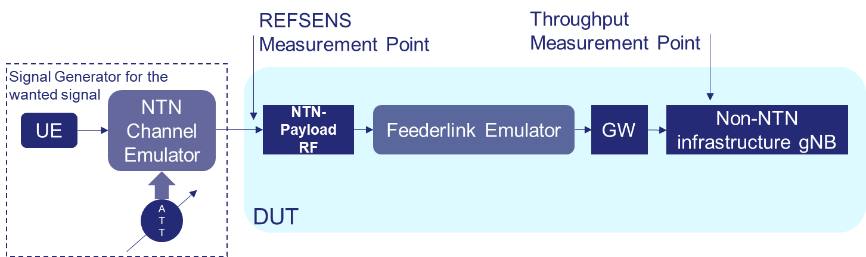 CompanyCommentsCompanyCommentsCompanyCommentsCompanyCommentsCompanyCommentsCompanyCommentsCompanyCommentsCompanyCommentsCompanyCommentsCompanyCommentsCompanyCommentsCompanyCommentsCompanyCommentsCompanyCommentsCompanyCommentsCompanyCommentsCompanyCommentsCompanyComments